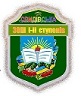 Конспект уроку Робота і потужність  електричного струму 8 класВчитель фізики Томілович С.М.Мета:   Навчальна: розвиток предметних компетентностей – сформувати знання про роботу й потужність струму, про прилади  для їх вимірювання;формувати й розвивати уміння  розв’язувати задачі на застосування формули роботи і потужності струму.Розвивальна: розвиток ключових компетентностей – вдосконалення вмінь проводити дослідження та робити висновки, планувати послідовність виконання завдань,  встановлювати зв’язки між новими та засвоєними знаннями (навчально-пізнавальна компетентність);розвиток вмінь обґрунтовувати свою думку, розвиток критичного мислення  (соціальна компетентність);формування вмінь працювати з інформацією та опрацьовувати її , використовувати можливості мережі Інтернет для навчання (інформаційно-комунікаційна компетентність);   формування вмінь застосовувати фізичні знання для вирішення життєвих проблем, пов’язаних із матеріальними й енергетичними ресурсами (ініціативність і підприємливість);формування ціннісних орієнтацій на збереження природи, здійснення фізичних вправ для зняття втоми (здоров’язберігаюча компетентність).Виховна:  виховувати допитливість, увагу, бажання здобувати міцні знання; формувати життєву активність учнів, почуття відповідальності за ощадне використання природних ресурсів;Очікувані результати:Учень/ученицяЗнаннєвий компонент:формулює визначення фізичної величини (робота і потужність електричного струму) і їхні одиниці;Діяльнісний компонент:застосовує формули роботи і потужності електричного струму в процесі розв’язування фізичних задач різних типів;складає прості електричні кола;користується вимірювальними приладами для визначення сили струму, напруги;розраховує спожиту електричну енергію за допомогою побутового лічильника електроенергії;дотримується правил безпеки під час роботи з електричними приладами й пристроями.Ціннісний компонент:оцінює значення енергії електричного струму в побуті й техніціОбладнання: електролічильник, амперметр, вольтметр, ватметр; набори: амперметр, вольтметр, лампочка 4,5В, джерело струму 4,5 В, з’єднувальні провідники; лампочки: 12 В -5 Вт, 10 Вт, 21 Вт, 50 Вт; 220В- 100 Вт, 50 Вт; набір карток з характеристиками лічильників,таблиця результатів навчання.Хід уроку                                           «Досліджуй усе,                                              хай для тебе на першому місці буде розум;                                              надай йому можливість керувати тобою»Піфагор1.         Гра «Пропуск» (Біля входу на столі розміщені прилади: ватметр, амперметр, електролічильник, вольтметр. ) Вчитель показує на один з приладів. Учні, що входять в клас, по черзі дають відповіді  на запитання:1-й учень: назва приладу;2-й учень: яку величину вимірює;3-й учень: одиниці вимірювання. І так далі з іншими приладами.(В таблицю результатів заносяться по 1 балу, якщо відповідь була правильна)2.    Вправа «Мені не зрозуміло, …»Які питання були не зрозумілі при опрацюванні параграфа, перегляді відео, розв’язуванні тестів?3.   Фізичний диктант1. (0,25 б) Символ, яким позначається робота струму     (А)2. (0,5 б)  Одиниці потужності струму      (Вт, В.А)3. (0,25 б)  Символ, яким позначається потужність струму    (Р)4. (0,75 б) Формули роботи електричного струму     (А=UIt; A=U2t/R; A=I2Rt)5. (0,5 б) Одиниці роботи електричного струму  (Дж, Вт.с)6. (0,75 б) Формули потужності    (P=UI;   P=U2/R;  P=I2R)(В таблицю результатів заносяться одержані бали. Максимальна кількість балів за завдання – 3 бали)4. РуханкаКлас ділиться на дві команди. Вивести формулу потужності. Учні по черзі біжать до дошки і записують вивід формули. Один учень записує лише один крок. Наступний може виправити попередній запис, якщо там є помилка, або записати свій крок, якщо попередній запис правильний.1. U=A/q2. A=Uq	3. I=q/t4. q=It5. A=UIt6. P=A/t7. P=UI(Кожний правильний запис учня оцінюється 0,5 бала)5. Експериментальні завданняПравила техніки безпеки під час роботи з електричними приладами й пристроями. (фронтальне опитування)1. Визначити потужність струму у лампочці.(Учні вибирають необхідне обладнання, складають електричне коло і визначають потужність струму у лампочці. Завдання оцінюється 3 балами: вибір необхідних приладів, правильне вмикання в коло амперметра і вольтметра, знімання показів, обчислення потужності). Фактичну чи номінальну потужність ви обчислили? Чому фактична потужність струму не дорівнює номінальній?2. (Учням роздати лампочки (одну на парту): 100 Вт, 50 Вт, 50 Вт, 21Вт, 10 Вт, 5 Вт. Завдання оцінюється 2 балами). Визначити опір лампочки.(P=UI=U2/R;  R=U2/P;R1=2202/100=484 Ом; R2=2202/50=968 Ом; R3=122/50=2,88 Ом; R4=122/21=6,09 Ом;  R5=122/10=14,4 Ом; R6=122/5=28,8 Ом.Відповіді записати на дошці: P1 = 100 Вт, U1=220 B, R1=484 Ом; … ). Зробіть висновки.(Чим більший опір лампочки,тим потужність менша. Чим більша номінальна напруга лампочки, тим більший опір.)6. ДемонстраціяЯ вибираю дві лампочки з номінальною потужністю 10 Вт і 5 Вт. Проблемне питання. Яка з лампочок буде світити яскравіше, якщо я обидві приєднаю до джерела струму 12 В?(Учні зазвичай відповідають: на 10 Вт. Включити лампочки послідовно і виявиться, що лампочка з номінальною потужністю 5 Вт горить яскравіше. Потім демонструємо паралельне з’єднання лампочок, де яскравіше горить лампочка з номінальною потужністю 10 Вт). Як це пояснити?(При послідовному з’єднанні сила струму в лампочках однакова, а напруга більша на тій лампочці, яка має більший опір за законом Ома (10 Вт – 14, 4 Ом; 5 Вт- 28,8 Ом). Так як потужність сили струму - це добуток сили струму на напругу, то  потужність лампочки з номінальною потужністю 5 Вт буде більшою.При паралельному з’єднанні напруга на обох лампочках однакова, а сила струму більша  у тій, де опір менший за законом Ома. Тому потужність струму в лампочці з меншим опором (10 Вт) буде більшою). 7. Розв’язуємо задачі1. Лампа опором 6 Ом працює від акумулятора напругою 12 В. Яку потужність споживає лампа?   (2 бали)(P=UI=U2/R;  P=144/6=24 (Вт))2. Під час ремонту електроплитки спіраль скоротили на 10% початкової довжини. У скільки разів змінилась потужність електроплитки? (3 бали)(P1=U2/R1=U2S/l;  P2=U2/R2=U2S/0,9l =P1/0,9;  P2/P1=1,1)3. Розрахувати вартість спожитої електроенергії за місяць. Покази електролічильника в кінці лютого – 25290 кВт.год, в кінці березня - 25420 кВт.год. Тариф з березня 2017 року: до 100 кВт.год – 90 коп.,                                                  більше 100 кВт.год – 168 коп.  (2 бали)(Роз’вязок: 25420 кВт.год - 25290 кВт.год = 130 кВт.год; 100 кВт.год  90 коп = 90 грн, 130 кВт.год - 100 кВт.год = 30 кВт.год, 30 кВт.год 168 коп = 50 грн 40 коп90 грн + 50 грн 40 коп =140 грн 40 коп )Інформація від вчителя. Існують лічильники електроенергії, які ділять витрачену електроенергію на два інтервали: денний і нічний. Трьохтарифні ж виділяють нічний період, а також пікову і напівпікову зони. Денний тариф на всіх видах багатотарифних лічильників діє з 7 години ранку до 23 години вечора. Вартість електроенергії в цей період практично ідентична звичайній однозонним тарифам. Використання електроенергії вночі є найбільш вигідним, оскільки тарифи на неї в цей час знижуються практично в 4 рази в порівнянні з денними.8. «Бережливість – великий прибуток»Повідомлення.1)  31 березня 2007 року 2,2 мільйонів мешканців Сіднея та 2 100 компаній одночасно вимкнули світло на одну годину. В результаті чого енерговитрати міста зменшилися на 10,2% в годину. Цей простий вчинок надихнув безліч людей у всьому світі на боротьбу з глобальною зміною клімату. Тепер Година Землі— щорічна міжнародна подія, започаткована Всесвітнім фондом природи, котра проводиться останньої або передостанньої суботи березня, і закликає людей, організації та комерційні установи вимкнути необов'язкове світло та електричні пристрої на одну годину, щоб привернути увагу до екологічних проблем Планети. У 2017 році Година Землі відбувалася в суботу, 25 березня з 20:30 до 21:30. 2) В Україні близько 20 млн. телевізорів, які працюють в середньому 4 год на добу. За рік споживають 2 млрд кВтгод.  Скоротивши роботу телевізорів на5 хв на добу за рік економимо в Україні 41 млн. кВтгод. Що дає економія електроенергії?Зменшення забруднення навколишнього середовища;Використання зекономленої нафти на вироблення пластмаси, синтетики, миючих речовин;Економія коштів.9. Вправа «Мозковий штурм» Як можна зекономити на використанні електроенергії в домашніх умовах? (Учні висувають ідеї, які записуються на дошці або на ватмані з малюнком Землі. Додаток 1)Якщо добре розібратись з цим питанням, можна знайти ще немало цікавих способів економії електроенергії в домашніх умовах, які, напевно, будуть цікавими і для батьків. Тому, на мою думку,  корисною буде робота над проектом «Способи економії електроенергії». Подумайте над цією пропозицією. 10. Вправа « Я –господар»Уявіть собі, що ви підприємець, який має теплиці. В теплицях встановлені електропідігрівачі загальною потужністю 10 кВт. Вночі, коли стає холодно, ви їх вмикаєте і з 6-ї до 7-ї години ранку підсвічуєте рослини. Виберіть електролічильник, який необхідно встановити на тепличному господарстві.Довідка: клас точності – найбільш припустима відносна похибка.(Для роботи ефективним є двотарифний електролічильник (бо електрообладнання працює в основному в нічні години)  з номінальною силою струму 60 А ( ціна нижча як в лічильника з номінальною силою струму 100 А; верхня межа потужності, при якій лічильник працює правильно  220 В 60 А=13,2 кВт – достатньо для вашого обладнання). (Оцінка -3 бали)Домашнє завдання Проблемне питанняПопробуйте на дотик лампочку через яку йшов струм. А провідник, по якім йшов струм до лампочки? Від чого залежить теплова дія струму, чому виділяється тепло при проходженні струму, як вивести формулу теплоти ви дізнаєтесь, опрацювавши §34, можна переглянути відео https://padlet.com/tsma7/wm4kx20h11v0 . До наступного уроку здати тест з теоретичних питань на сайті «Ультрафізика»: http://www.stepaniya-tomilovych.te.sch.in.ua/test/id/39Використані джерела:1. Фізика: підручн. для 8 клас В.Г. Бар’яхтар, Ф.Я. Божинова, С.О. Довгий, О.О. Кірюхіна. – Х. «Ранок» , 20162. http://www.ognetika.com/kak-sekonomit-energiyu-v-bytu/3. http://www.pomichnyk.net/2015/04/blog-post_20.html Додаток 1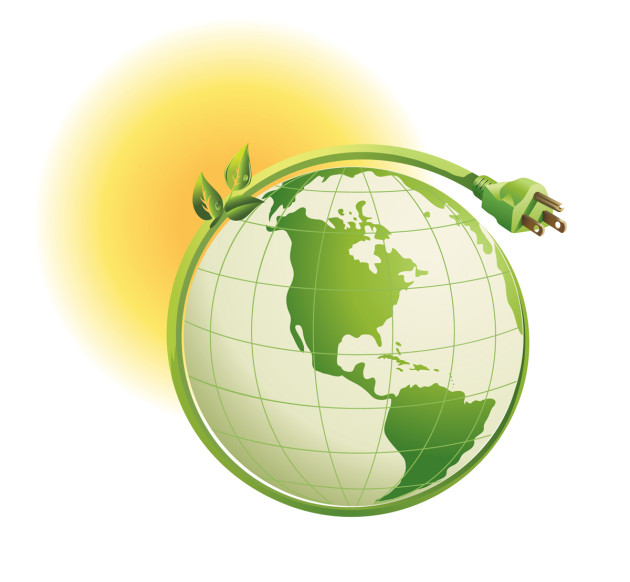   СВИДІВСЬКА  ЗАГАЛЬНООСВІТНЯ  ШКОЛА  І – ІІ СТУПЕНІВ